O TÍTULO DO TRABALHO DEVE SER BREVE E DESCREVER EM POUCAS PALAVRAS O TRABALHO. FONTE TIMES NEW ROMAN 12, NEGRITO, MAIÚSCULAS, CENTRALIZADO, ESPAÇO SIMPLES.Citar o nome completo dos autores. Times New Roman 11, normal, centralizado, somente a primeira letra maiúscula. Ex: Autor Aaaa¹*, Autor Bbbb², Autor Cccc²¹ Universidade Estadual de Londrina, Londrina/PR; ² Instituto de Zootecnia, Nova Odessa/SP*Estudante de doutorado – email.autor@evento.comResumo: Deve conter, no máximo, 1.500 caracteres (incluindo espaços). Redigir o resumo de forma direta e, preferencialmente, no pretérito perfeito. Utilizar fonte Times New Roman, 12. Devem ser informativos, com cerca de 1/3 do texto referindo-se a introdução, material e métodos e os 2/3 restantes a resultados e conclusões, sem equações, citação bibliográfica, abreviação não definida. É importante apresentar os resultados principais, nomear toda técnica nova, incluir conceitos novos, conclusões e/ou recomendações práticas, caso pertinente. O texto deve ser justificado e digitado em parágrafo único com espaçamento simples.Palavras–chave: Registrar até quatro palavras-chave e keywords. Devem ser apresentadas em ordem alfabética, separadas por vírgulas, no respectivo idioma, após o Resumo. Digitá-las em letras minúsculas, com alinhamento justificado. Não devem conter ponto final. Os termos devem permitir a recuperação do trabalho num banco de dados da área pertinente. Não utilizar termos citados no título, pois estes serão automaticamente indexados. Deixar uma linha em branco após Palavras-chave e Keywords.Abstract: Deve conter, no máximo, 1.500 caracteres (incluindo espaços). Redigir o abstract de forma direta e, preferencialmente, no pretérito perfeito. Utilizar fonte Times New Roman, 12. Devem ser informativos, com cerca de 1/3 do texto referindo-se a introdução, material e métodos e os 2/3 restantes a resultados e conclusões, sem equações, citação bibliográfica, abreviação não definida. É importante apresentar os resultados principais, nomear toda técnica nova, incluir conceitos novos, conclusões e/ou recomendações práticas, caso pertinente. O texto deve ser justificado e digitado em parágrafo único com espaçamento simples. Keywords: Apresentar em ordem alfabética até seis keywords, separadas por vírgulas, em inglês, após o Abstract. Digitá-las em letras minúsculas, com alinhamento justificado. Não devem conter ponto final e devem ser evitadas palavras já contidas no título em inglês.IntroduçãoO título deste tópico deve estar em negrito e centralizado. O texto deve ser redigido em fonte Times New Roman, tamanho 12, justificado. Não deixar linha separando o título do texto. Iniciar o texto deixando recuo de 1,0 cm da margem esquerda. Apresentar um rápido histórico do tema, evidenciando o problema que foi pesquisado. Depois de enfatizar os motivos da pesquisa, terminar a seção apresentando os objetivos do trabalho. Deixar uma linha em branco após a introdução.Material e MétodosO título deste tópico deve estar em negrito e centralizado. O texto deve ser redigido em fonte Times New Roman, tamanho 12, justificado. Não deixar linha separando o título do texto. Iniciar o texto deixando recuo de 1,0 cm da margem esquerda. Deixar uma linha em branco após o item material e métodos.Resultados e Discussão	O título deste tópico deve estar em negrito e centralizado. O texto deve ser redigido em fonte Times New Roman, tamanho 12, justificado. Não deixar linha separando o título do texto. Iniciar o texto deixando recuo de 1,0 cm da margem esquerda. Destacar os principais resultados, fazendo as chamadas pertinentes para Tabelas ou Figuras. Tabelas e Figuras deverão ser inseridas, sequencialmente, no texto. Deixar uma linha em branco após o item resultados e discussão. Evitar abreviações não consagradas como, por exemplo: “a produção no T3 foi maior que no T4, não diferindo do T5 e T6″.Quando apropriado, apresentar análise estatística dos dados. Analisar criticamente os resultados ante o conhecimento atual, evitar excesso de comparações com a literatura. Caso seja pertinente, apontar as áreas onde, após a realização do trabalho, o conhecimento permanece limitado, apresentando, então, sugestões para trabalhos futuros.Tabelas - Prepará-las, por meio do menu Tabela do MSWord, auto formatadas na opção Simples 1, com linhas de cor preta e centralizadas na página (no menu Tabela escolher a opção Tamanho de Célula … Linha Centralizado); a) Digitar o texto na fonte Times New Roman, normal, tamanho 10. Deixar uma linha em branco antes e depois das tabelas. Digitar o título na linha imediatamente superior à tabela. Escrever o texto Tabela 1 (ou Tabela 2) na fonte Times New Roman, normal, tamanho 10. Numerar as tabelas sequencialmente em algarismos arábicos, fazendo-se a sua devida referência no texto; b) O material tabulado deverá ser o mínimo necessário: incluir somente dados essenciais à compreensão do texto. Descrever adequadamente as abreviações de cada tabela no título ou em nota de rodapé, referenciadas por letras sobrescritas (a, b, c, etc.). Manter as notas descritivas dentro de um mínimo necessário. Colocar as unidades de medida nos cabeçalhos das colunas.Tabela 1 – Médias dos componentes de cor (L*, a*, b*, croma e tonalidade) de bovinos não castrados e imunocastrados.CV (%) = Coeficiente de variação. (ns) = não significativo. Letras diferentes na coluna indicam diferença significativa (P valor <0,05). Figuras - Deverão ser incluídas somente quando essenciais à elucidação do texto. Devem ser numeradas, sequencialmente, em algarismos arábicos, fazendo-se a sua devida referência no texto. Deverão estar centralizadas na página. Textos internos (p.ex.: legendas) deverão ser escritos na fonte Times New Roman, normal, tamanho 8; a) A edição das figuras deverá ser monocromática. Dessa forma, a distinção entre tratamentos, estruturas, espécies etc., nas figuras, só poderá ser feita mediante símbolos apropriados. Para a elaboração das figuras, sugerimos a utilização do editor de gráficos do Microsoft Word ou do Excel de modo a facilitar a diagramação do texto e não gerar arquivos.pdf muito “pesados”; b) Fotografias ou desenhos deverão estar no formato “JPG”. Atente para o fato de que fotografias ou desenhos coloridos podem resultar em arquivos mais “pesados”; c) Deixar uma linha em branco antes e depois das molduras das figuras. Digitar o título na linha imediatamente abaixo da moldura. O título conterá o texto Figura 1 (ou Figura 2) apenas com a primeira letra em maiúsculo, fonte Times New Roman, normal, tamanho 10. Deixar dois espaços em branco e digitar o título da figura nessa mesma fonte e tamanho, com letras minúsculas, empregando o recuo da régua do MSWord, para que as margens das linhas subsequentes coincidam com o início do título.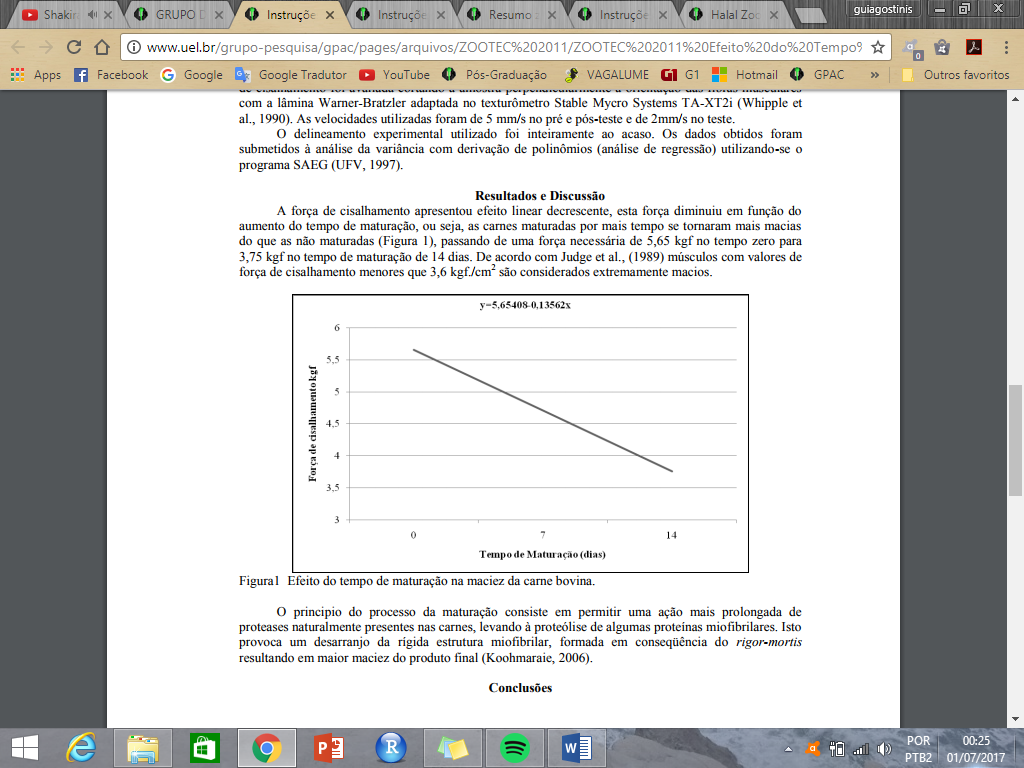 Figura 1. Efeito do tempo de maturação na maciez da carne bovina. ConclusõesO título deste tópico deve estar em negrito e centralizado. Não deixar linha separando o título do texto. Iniciar o texto deixando recuo de 1,0 cm da margem esquerda. Apresentar as principais conclusões em frases curtas, separadas por parágrafos. Não usar esta seção para sumarizar os resultados (o que já foi feito no Resumo), mas destacar o progresso e as aplicações que o trabalho propicia. Enfatizar as limitações que persistem, apresentando, sempre que apropriado, sugestões para trabalhos futuros. Deixar uma linha em branco após o item conclusões. Devem explicar claramente, sem abreviações, acrônimos ou citações, o que os resultados da pesquisa concluem para a ciência animal.AgradecimentosEste tópico é optativo. O título deste tópico deve estar em negrito e centralizado. Não deixar linha em branco separando o título do texto. Iniciar o texto deixando recuo de 1,0 cm da margem esquerda. Apresentar os principais agradecimentos.Literatura citada	Seguindo as normas da ABNT.TratamentoL*a*b*CromaTonalidadeNão Castrados36,1612,55a8,20a15,00a32,82Imunocastrados37,2615,02b9,58b17,82b33,07CV (%)7,0216,1516,2715,587,80P valor (%)---0,020,040,02---